ASSUNTO: Requer ao Exmo. Sr. Prefeito Municipal, Dr. Paulo de Oliveira e Silva, através das Secretarias competentes, informações e documentos referentes ao calendário de nebulização de 2022, no que tange às medidas de prevenção das arboviroses(dengue, chikungunya e zika).DESPACHO:SALA DAS SESSÕES____/____/_____PRESIDENTE DA MESAREQUERIMENTO Nº  DE 2022SENHORA PRESIDENTE,SENHORES VEREADORES,Considerando o disposto no artigo 31 da Constituição Federal, bem como nos artigos 27 e artigo 32, inciso X, da Lei Orgânica de Mogi Mirim, que conferem ao Poder Legislativo Municipal, dentre outras atribuições, as funções de fiscalização e controle dos atos do poder executivo, requer ao Excelentíssimo Senhor Prefeito de Mogi Mirim, através da Secretaria competente, tendo em vista o interesse público inerente ao tema, informações e documentos referentes ao calendário de nebulização de 2022, no que tange às medidas de prevenção, considerando a presente época do ano, propícia para maior ploriferação dos vetores de transmissão das arboviroses (dengue, chikungunya e zika).SALA DAS SESSÕES “VEREADOR SANTO RÓTOLLI”, em 04 de fevereiro de 2022. VEREADORA DRA. JOELMA FRANCO DA CUNHA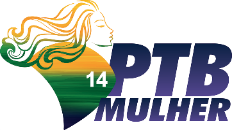 